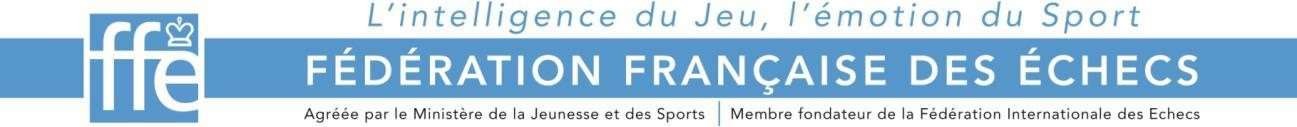 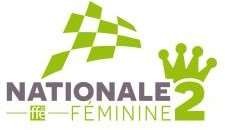 Le nom de l'Arbitre doit être inscrit avant le début du match	C* : contrôle des licences	L'Arbitre doit cocher cette case afin d'attester le contrôleFédération Française des Echecs Saison 2023 - 2024A conserver durant toute la saison. A envoyer en cas de litige uniquement à : Denis REGAUD - denis.regaud@gmail.comFEUILLE DE MATCHFEUILLE DE MATCHFEUILLE DE MATCHFEUILLE DE MATCHFEUILLE DE MATCHFEUILLE DE MATCHFEUILLE DE MATCHFEUILLE DE MATCHFEUILLE DE MATCHFEUILLE DE MATCHFEUILLE DE MATCHFEUILLE DE MATCHFEUILLE DE MATCHFEUILLE DE MATCHDATEDATELIEULIEULIEULIEULIEUCOMPETITIONCOMPETITIONCOMPETITIONCOMPETITIONRONDERONDERONDENATIONALE 2 FEMININELIGUE : _ _ _ _ _ _ _ _ –   ZID : _ _ _ _ _ _ _ _ _	_ _NATIONALE 2 FEMININELIGUE : _ _ _ _ _ _ _ _ –   ZID : _ _ _ _ _ _ _ _ _	_ _NATIONALE 2 FEMININELIGUE : _ _ _ _ _ _ _ _ –   ZID : _ _ _ _ _ _ _ _ _	_ _NATIONALE 2 FEMININELIGUE : _ _ _ _ _ _ _ _ –   ZID : _ _ _ _ _ _ _ _ _	_ _CLUB AYANT LES BLANCS SUR LES ECHIQUIERS IMPAIRSCLUB AYANT LES BLANCS SUR LES ECHIQUIERS IMPAIRSCLUB AYANT LES BLANCS SUR LES ECHIQUIERS IMPAIRSCLUB AYANT LES BLANCS SUR LES ECHIQUIERS IMPAIRSCLUB AYANT LES BLANCS SUR LES ECHIQUIERS IMPAIRSCLUB AYANT LES BLANCS SUR LES ECHIQUIERS IMPAIRSSCLUB AYANT LES NOIRS SUR LES ECHIQUIERS IMPAIRSCLUB AYANT LES NOIRS SUR LES ECHIQUIERS IMPAIRSCLUB AYANT LES NOIRS SUR LES ECHIQUIERS IMPAIRSCLUB AYANT LES NOIRS SUR LES ECHIQUIERS IMPAIRSCLUB AYANT LES NOIRS SUR LES ECHIQUIERS IMPAIRSCLUB AYANT LES NOIRS SUR LES ECHIQUIERS IMPAIRSSNom et PrénomNom et PrénomCode FFEEloC*RNom et PrénomCode FFEEloEloC*R1 B1 N2 N2 B3 B3 N4 N4 BGAIN : 1 - PERTE : 0 - NULL (pas comptabilisé) - Forfait 0 ou -1 suivant le cas (cf. Livre FFE)GAIN : 1 - PERTE : 0 - NULL (pas comptabilisé) - Forfait 0 ou -1 suivant le cas (cf. Livre FFE)GAIN : 1 - PERTE : 0 - NULL (pas comptabilisé) - Forfait 0 ou -1 suivant le cas (cf. Livre FFE)GAIN : 1 - PERTE : 0 - NULL (pas comptabilisé) - Forfait 0 ou -1 suivant le cas (cf. Livre FFE)GAIN : 1 - PERTE : 0 - NULL (pas comptabilisé) - Forfait 0 ou -1 suivant le cas (cf. Livre FFE)GAIN : 1 - PERTE : 0 - NULL (pas comptabilisé) - Forfait 0 ou -1 suivant le cas (cf. Livre FFE)GAIN : 1 - PERTE : 0 - NULL (pas comptabilisé) - Forfait 0 ou -1 suivant le cas (cf. Livre FFE)GAIN : 1 - PERTE : 0 - NULL (pas comptabilisé) - Forfait 0 ou -1 suivant le cas (cf. Livre FFE)GAIN : 1 - PERTE : 0 - NULL (pas comptabilisé) - Forfait 0 ou -1 suivant le cas (cf. Livre FFE)GAIN : 1 - PERTE : 0 - NULL (pas comptabilisé) - Forfait 0 ou -1 suivant le cas (cf. Livre FFE)GAIN : 1 - PERTE : 0 - NULL (pas comptabilisé) - Forfait 0 ou -1 suivant le cas (cf. Livre FFE)GAIN : 1 - PERTE : 0 - NULL (pas comptabilisé) - Forfait 0 ou -1 suivant le cas (cf. Livre FFE)GAIN : 1 - PERTE : 0 - NULL (pas comptabilisé) - Forfait 0 ou -1 suivant le cas (cf. Livre FFE)GAIN : 1 - PERTE : 0 - NULL (pas comptabilisé) - Forfait 0 ou -1 suivant le cas (cf. Livre FFE)Nom du Capitaine : ....................Nom de l'Arbitre : ................Nom du Capitaine : ....................SignatureSignatureSignature